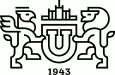 Министерство науки и высшего образования Российской ФедерацииФедеральное государственное автономное образовательное учреждение высшего образования «Южно-Уральский государственный университет(национальный исследовательский университет)»Институт социально-гуманитарных наукКафедра отечественной и зарубежной историиОТЗЫВ РУКОВОДИТЕЛЯВЫПУСКНОЙ КВАЛИФИКАЦИОННОЙ РАБОТЫКвалификационная работа выполненаСтудентом (кой) _____________________________________________Факультет/Институт/ __________________________________________Кафедра ________________________________ Группа _____________Направление подготовки _______________________________________						код				наименованиеНаименование темы ______________________________________________________________________________________________________________________________________________________________________ Руководитель _____________________________________________________________________________________________________________________________ Фамилия И.О., место работы, должность, ученая степень, ученое званиеРабота проверена на заимствование. Оценка оригинальности работы ___%Характеристика работы студента в период подготовки ВКР____________________________________________________________________________________________________________________________________________________________________________________________________________________________________________________________________________________________________________________________________________________________________________________________________________________________________________________________________________________________________________________________________________________________________________________________________________________________________________________________________________________________________________________________________________________________________________________________________________________________________________________________________________________________________________________________________________________________________________________________________________________________________________________________________________________________________________________________________________Отмеченные достоинства _________________________________________________________________________________________________________________________________________________________________________________________________________________________________________________________________________________________________________________________________________________________________________________________________________________________________________________________________________________________________________________________________________________________________________________________________________________________________________________________________________Отмеченные недостатки ____________________________________________________________________________________________________________________________________________________________________________________________________________________________________________________________________________________________________________________________________________________________________________________________________________________________________________________________________________________________________________________________________________________________________________________________________________________________________________________________________________________________________________________________________________________________________________________________________Заключение __________________________________________________________________________________________________________________________________________________________________________________________________________________________________________________________________________________________________________________________________________________________________________________________________________________________________________________________________________________________________________________________________________________________Руководитель ___________________________________ ________ 20__ г.				Подпись						датаС отзывом руководителя ВКР ознакомленСтудент _________________/ ___________________/ «___» _____ 20__г.			Подпись		ФИО					дата